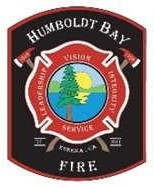 Humboldt Bay Fire Joint Powers Authority Board of Directors Regular Meeting AgendaChair-Jo Wattle –Vice Chair- Scott Bauer –Secretary- Robert Murias- Director-Kati MoultonWednesday December 13, 2023   4:00pmRob Bode Training Classroom, 3030 L Street Eureka, CA 95501Pursuant to Assembly Bill 361, public meetings will be conducted both in person and telephonically through Zoom. Rob Bode Training Classroom is open to the public. If you cannot attend in person and would like to speak on an agenda item, you can access the meeting remotely here:https://us02web.zoom.us/j/89409529969?pwd=NEcxNW9yeHo2RkNqZjZhbWo4ZFpBdz09Dial by your location+1 669 900 6833 USMeeting ID: 894 0952 9969Passcode: 95501Call to OrderPledge of AllegianceAttendanceApproval of the AgendaConsent CalendarConsent Calendar items are considered to be routine by HBF JPA Board of Directors and will be enacted by a single action. Unless Board Directors or members of the public request removal of an item for separate discussion and/or action, the Consent Calendar will not be read. There will be no separate discussion of these items.Meeting Minutes:i	Minutes 11.8.2023Recommendation: review and approvePublic CommentEach speaker is limited to three (3) minutes. Such time allotment or portion thereof shall not be transferred to other speakers. Pursuant to the Brown Act, the Board may not take action on an item that does not appear on the Agenda. Fire Chief CommunicationsStaffing updateBoard of Director Reports/AnnouncementsLocal 652 Reports/AnnouncementsNew Business/Reports2024 Board Meeting Dates The Board will be asked to discuss and approve Humboldt Bay Fire JPA Board of Directors meeting dates and times for the 2024 calendar year.2024 Board Officers The Board will be asked to select the 2024 Board Officers.  2024 Board Committees The board will be asked to select the 2024 Board Committees.Resolution 2023-09 The board will be asked to adopt Resolution 2023-09 rescinding Resolution 2017-3 “Memorializing Commitment to Hold Management Wage Scale at Current Level” in its entirety. Other BusinessAnnouncement of Next Regular Meeting:  January 10, 2024.AdjournmentAll JPA Board meetings are conducted in accessible locations. If you require American Sign Language interpreters, assistive listening devices, transportation to and from the meeting site or other accommodations to participate in this meeting, these may be requested by calling (707)441-4000 no later than 72 hours in advance of the scheduled meeting time.  Any writing or documents provided to a majority of the JPA Board regarding any item on this Agenda are available during normal business hours for public inspection 533 C Street, Eureka CA, or at the scheduled meeting.Posting Statement: I hereby certify that this agenda, in its entirely, was posted at the following locations on this 8th day of December 2023 at 4:00pm.Station1: 533 C Street, Eureka   Station 2: 755 Herrick Ave, Eureka   Station 3: 2905 Ocean Ave, EurekaStation 4: 1016 Myrtle Ave. Eureka    Station 5: 3455 Harris Street, EurekaEureka City Hall: 531 K Street, Eureka Rob Bode Training Classroom 3030 L Street, EurekaSean Robertson, Fire Chief